ОтчетНачальника Отдела МВД Россиипо району Митино г. Москвы полковника полиции  С.С. Гусеваперед представительнымиорганами муниципальных образований  26 января 2021 года  по вопросу: «Об итогах работы Отдела МВД России по району Митино г. Москвы за 2020 год и задачах на 2021 год»Уважаемые депутаты муниципального округа Митино! Отчет начальника территориального органа МВД проводится в целях реализации принципов открытости и публичности, создания условий для обеспечения прав граждан, общественных объединений и организаций, государственных и муниципальных органов на получение достоверной информации о деятельности полиции. Думаю, что сегодня никого не нужно убеждать в том, что именно открытость и публичность являются важнейшими составляющими при формировании объективного общественного мнения о деятельности полиции при защите граждан от преступных и иных противоправных посягательств, охране правопорядка и обеспечении достойного уровня общественной безопасности.Уважаемые депутаты, основные усилия личного состава Отдела МВД России по району Митино г. Москвы (далее – «Отдел»)  в 2020 году были направлены на защиту законных прав и интересов граждан, решительную борьбу с преступностью, охрану общественного порядка, обеспечение безопасности граждан и их собственности. В условиях динамического развития округа и города Москвы в целом, а также в связи с распространением коронавирусной инфекции (COVID-19) увеличилась нагрузка на сотрудников ОтделаОрганизация оперативно-служебной деятельности подразделений Отдела, в отчетном периоде позволила добиться положительных результатов по нагрузочным показателям и можно отметить результаты работы по следующим направлениям (нагрузочные показатели – это оценка результатов деятельности Отдела среди 8 подразделений СЗАО г. Москвы):-раскрытие квартирных краж (1-е место по нагрузке);-раскрытие преступлений по фактам мошенничества (2-е место по нагрузке);-раскрытие преступлений по фактам неправомерного завладения автотранспортом (2-е место по нагрузке).По итогам 12 месяцев 2020 года согласно рейтингу Главного Управления МВД России по г. Москве  работа Отдела оценена положительно и соответствует 53 месту по городу Москве, среди 129 территориальных подразделений.  Проведенный анализ состояния преступности на территории района Митино г. Москвы и статистических данных за 2020 год показывает следующее.Количество преступлений, зарегистрированных на территории оперативного обслуживания, увеличилось на 19,9%  и составило 1504 (+250 преступлений,  округ +8,2%). Не удалось сократить количество  тяжких и особо тяжких преступлений, всего 338 (+5,3%, округ +6,5%). Количество преступлений общеуголовной направленности, составляющее 99,2% от всех преступлений в районе, увеличилось на 20,4% (всего 1492, округ +9,8%).  Общее число преступлений, следствие по которым обязательно, увеличилось на 22,9% (всего 912, округ +8,2%), а количество преступлений по линии дознания на 15,6%  (всего 592, округ +8,3%). Всего процессуальными службами было окончено 262 уголовных дела, из них следствием Отдела – 125, по линии дознания – 137.Также увеличилось количество решений, связанных с приостановлением уголовных дел. Всего было принято 1157 таких решений   (+30,1%, округ +26,9%).Проведенный анализ показывает, что в массиве преступлений сократилось на -10,6 % (всего169, округ +40,2%) количество преступлений, совершенных не жителями г. Москвы, однако на 2 преступления  увеличилось количество преступлений, совершенных жителями ближнего и дальнего зарубежья (всего 58, округ + 28,8%). Нами предприняты определенные меры, направленные на активизацию противодействия нелегальной миграции. По итогам проведенных мероприятий, сотрудниками нашего подразделения выявлено 1 преступление в части организации незаконной регистрации и 2 преступления, предусмотренных ст. 322.3 (фиктивный учет). В связи с указом  Президента РФ №274 от 18.04.2020 года «О временных мерах по урегулированию правового положения иностранных граждан и лиц без гражданства в РФ в связи с угрозой дальнейшего распространения новой короновирусной инфекции (COVID 19) за нарушение паспортного режима в  г. Москве составлено 89 протоколов об административных правонарушениях по ст.18.8 КоАП РФ. Количество преступлений, совершенных ранее судимыми, снизилось              на 1,1 % (всего 88, округ +28,8%). В основном, ранее судимыми совершались такие преступления, как кражи и преступления в области незаконного оборота наркотических средств.На 1,7 % (всего 58, округ -22,6%) снизилось количество преступлений, совершенных в состоянии опьянения. В состоянии алкогольного опьянения совершались в основном кражи и преступления, связанные с угрозой жизни и здоровью граждан, в том числе с нанесением телесных повреждений.Очень остро стоит вопрос с раскрытием преступлений тяжких и особо тяжких составов общеуголовной направленности. Таких преступлений было зарегистрировано 332  (+7,4%, округ + 9,9%). Раскрыто 78 тяжких и особо тяжких преступлений, привлечено к ответственности 70 лиц. На территории оперативного обслуживания было совершено 4 убийства (+2, округ +54,5%) и 2 изнасилования (+2, округ +28,6%) , преступления раскрыты.В отчетном периоде  в случае с видовыми составами, регистрация увеличилась по фактам совершения: краж с банковских карт на 31, всего 87 (+55,4%, округ +32,6%), раскрыто 11 (+175,0%, округ +44,6%);мошенничества  на 311, всего 629 (+97,8%, округ +79,0%), раскрыто 30 (+100,0%, округ +27,2%), в том числе:мошенничества совершенные дистанционным способом  на 431, всего 569 (+312,3%, округ + 148,1%), раскрыто 9 (+50,0%, округ +85,2%).Удалось сократить регистрацию, таких составов, как: краж в целом на 41, всего 529,  (-7,2%, округ -10,1%), раскрыто 126      (-3,2%, округ -14,3%), в том числе:квартирных  краж, всего 3 (-66,7%, округ -22,5%), раскрыто 3 (+50,0%, округ +36,8%);краж транспортных средств  на 4, зарегистрировано 18 (-18,2, округ         - 36,7 %), раскрыто 1 преступление (-50,0%, округ -66,7%). Если проанализировать кражи транспорта по итогам 12 месяцев последних 5-ти лет, то прослеживается динамика по снижению  регистрации данного вида преступления (2016 г. - 63, 2017 г. – 43 преступления, 2018 г. – 16, 2019 г. - 20). И это при наибольшем количестве автотранспорта, зарегистрированного на территории Северо-Западного административного округа: в районе Митино зарегистрировано более 60 000 автомобилей.  В целях снижения совершения, пресечения и раскрытия преступлений, выявления свидетелей и очевидцев, лиц причастных к совершению данного вида преступлений, сотрудниками отделения участковых уполномоченных полиции регулярно осуществляется отработка жилого сектора. Регулярно с населением проводятся беседы о проявлении бдительности и незамедлительном обращении в правоохранительные органы в случае выявления преступлений или подозрительных граждан. Совместно с сотрудниками уголовного розыска осуществляется отработка лиц, ранее осужденных за аналогичные преступления, проживающих на территории района Митино г. Москвы  (35 – административный надзор, 195 - профилактический учет).                                                 В 2020 году одним из важнейших приоритетов для органов внутренних дел являлось обеспечение правопорядка и безопасности в районе. Считаю, что охрана общественного порядка на территории района была построена на должном уровне, поскольку проявления массовых беспорядков допущено не было. Также Отделом в текущем году особое внимание уделялось профилактической работе.   Конечно, участие общественности, применение технических средств (системы видеонаблюдения)  в охране правопорядка – это очень важно, но все же, основное звено профилактической деятельности, в широком смысле этого слова, это, конечно, участковый уполномоченный. От того, как он организует работу с общественностью, взаимодействует с другими службами, зависит в целом правопорядок на его территории. Участковый уполномоченный полиции должен сосредоточиться на профилактической деятельности в жилом секторе. Он должен организовывать работу так, чтобы получать информацию от населения и оперативно обрабатывать её. Он должен знать, кто незаконно проживает на административном участке. Это профилактика преступности, терроризма и экстремизма.Сотрудниками отделения участковых уполномоченных ОМВД ведется работа по выявлению квартир сдаваемых в поднаем (аренду). За 2020 год в базу данных СИВ ОПОП помещена информация о 51 квартире, сдаваемой в поднаем (аренду).Сотрудниками отделения участковых уполномоченных Отдела осуществляется контроль за исполнением административного надзора. На административном надзоре в настоящее время состоит всего 35 граждан, 7 из которых поставлены на административный надзор по инициативе Отдела МВД России по району Митино г. Москвы, 28 человек по инициативе исправительных учреждений. За отчетный период 2020 года на административный учет поставлено 15 лиц, по инициативе Отдела – 1, остальные по инициативе исправительных колоний. Всего за 12 месяцев 2020 года поставлено 16 лиц на профилактический учет в категорию «Формально-попадающие под действие  ФЗ-64 «Об административном надзоре», все проживают на территории района Митино.          Совместно с представителями Управы района Митино г. Москвы проводятся  мероприятия по пресечению деятельности граждан в части нелегальной перевозки граждан (в отношении нелегальных таксистов), а также в части несанкционированной торговли. Так по итогам 2020 года составлено 23 административных протокола в отношении нелегальных таксистов, и 22 протокола за продажу алкогольной продукции несовершеннолетним.Немаловажным направлением деятельности является профилактика подростковой преступности. По итогам 2020 года произошел рост на +20,0% (+1, округ – 18,2%),  всего 6 преступлений, совершенных несовершеннолетними. В отношении несовершеннолетних произошло снижение количества совершенных  преступлений,  зарегистрировано 14 преступлений (-17,6%, округ +31,3), из находящихся в производстве раскрыто 7 (-36,4%, округ -15,2%). За отчетный период на территории обслуживания несовершеннолетними совершено 2 попытки суицида, 2 из которых, к сожалению, закончились смертью. В целях повышения эффективности профилактической работы среди несовершеннолетних сотрудниками отделения по делам несовершеннолетних   совместно с сотрудниками уголовного розыска осуществляется тесное взаимодействие со всеми службами Отдела, а также укрепляется взаимодействие с органами образования, здравоохранения и формирования, занимающихся организацией досуга и трудоустройства несовершеннолетних. Сотрудниками УР и ОДН (совместно с КДН и ЗП, управлением здравоохранения, образования и социальной защиты населения) в текущем году неоднократно проводились профилактические мероприятия, в ходе которых отрабатывались несовершеннолетние, состоящие на учете, выявлялись подростки, склонные к совершению правонарушений и преступлений. Сотрудники ОДН активно взаимодействуют и проводят совместно с ОБ ДПС ГИБДД мероприятия по недопущению детского травматизма, в том числе в период каникул в общеобразовательных и дошкольных учреждениях, а также в период проведения мероприятий посвященных «Последнему звонку», «Выпускному вечеру», а также «Дню знаний». На начало 2020 года на профилактическом учете в ОДН Отдела состояло 56 несовершеннолетних и 24 родителя, не исполняющие обязанности по воспитанию несовершеннолетних и (или) отрицательно влияющие на поведение несовершеннолетних. В течение года сотрудниками ОДН на профилактический учет поставлено 54 несовершеннолетних. Сотрудниками ОДН за различные правонарушения составлено 167 административных протоколов, к административной ответственности привлечены 57 несовершеннолетних, 85 родителя или законных представителя.  За неисполнение родителями и иными законными представителями родительских прав по ст. 5.35 КоАП РФ составлен 61 протокол.В КНД и ЗП в отношении несовершеннолетних направлено 92 материала, 79 материалов в отношении неблагополучных родителей. В суд направлено 9 материалов в отношении неблагополучных родителей. По итогам 12 месяцев 2020 года снято с профилактического учета 69 несовершеннолетних (с исправлением – 59, по достижению 18 лет – 10), а также 25 родителей или законных представителя.Работа Отдела по выявлению и пресечению административных правонарушений является основой профилактики уголовно-наказуемых деяний со стороны правонарушителей за 12 месяцев 2020 года  составлено и принято к исполнению всего 5037 (+1006) административных материала.Участие служб Отдела МВД России по району Митино г. Москвы в выявлении административных правонарушений за данный период имеет следующие результаты: ОУУП - 2503 протокола, ОДН – 167 протоколов, ОР ППСП – 1923 протокола.За мелкое хулиганство по ст. 20.1 КоАП РФ составлено 179 протоколов.За распитие спиртных напитков в общественном месте по ст. 20.20 КоАП РФ составлено 1846 протоколов.За появление в общественных местах в пьяном виде ст. 20.21 КоАП РФ составлено 331 протокол.За нарушение гражданами требований нормативно-правовых актов г. Москвы, направленных на введение и обеспечение режима повышенной готовности на территории г. Москвы составлено 1607 протоколов по ст.3.18.1 КоАП г. Москвы . Взыскаемость штрафов,  наложенных руководством Отдела, составляет 70,3%.Необходимо отметить, что приоритетным направлением деятельности Отдела  в 2020 году являлось  оказание государственных услуг населению в соответствии с требованиями Указа Президента Российской Федерации от 07.05.2012 года № 601 «Об основных направлениях совершенствования системы государственного управления», которым определены ключевые показатели качества государственных услуг и сроки их достижения и Приказа МВД России от 29.12.2014 г. № 1144 «О повышении качества предоставления государственных услуг в системе МВД России» определён комплекс мероприятий по организации и проведению мониторинга уровня удовлетворённости граждан качеством предоставления государственных услуг.Государственные услуги гражданам осуществляются в двух помещениях: в  здании Отдела МВД России по району Митино, расположенном по адресу:        г. Москва, ул. Барышиха, д. 49 и в здании МФЦ по адресу: г. Москва, Новотушинский проезд, д.10.За 12 месяцев 2020  года  ОВМ  Отдела, в связи с объявленной в мире пандемией новой коронавирусной инфекции COVID-19,  произошло снижение в предоставлении  государственных услуг на 24,3%, всего оказано 50714 государственных услуг. Доля граждан, использующих механизм получения государственных и муниципальных услуг в электронной форме через Государственный портал, составила 9565 человек  (+8,9%). Наибольшее количество граждан обращается в электронном виде через сайт «Госуслуги» за оформлением заграничных паспортов – 5120 ( -13,7%).По результатам вневедомственного мониторинга, собранного посредством портала «Ваш контроль», уровень удовлетворенности за 12 месяцев 2020 года  составил 92,7%. Гражданами выставлено 4123 оценок, 3822 – положительные.В разрезе противодействия экстремизму и преступности среди нелегальных мигрантов (в том числе при подготовке к проведению мероприятий), сотрудниками Отдела в отчетном периоде 2020 года была проделана значительная работа  по противодействию нелегальной миграции.  Однако в связи, с проведением мероприятий по предупреждению распространения коронавирусной инфекции COVID-19, произошло снижение на 27,9 % в постановке на миграционный учет иностранных граждан, всего поставлено 14186 граждан. Законность и эффективность работы столичной полиции является предметом пристального внимания общественности. Все, что делается органами внутренних дел, в первую очередь, делается в интересах общества и каждого жителя столицы. Эта оценка нам очень важна. Поэтому одним из основных приоритетов в нашей работе стало дальнейшее развитие и укрепление взаимодействия полиции с обществом, совершенствование форм и методов информационного сопровождения деятельности столичных органов внутренних дел, изучение общественного мнения.Руководство Главного управления неоднократно отмечало свой принципиальный подход к проблемам укрепления служебной дисциплины и законности, оценке проступков наших сотрудников. В целях выявления и противодействия коррупции в службах Отдела, руководящим составом осуществляется разработка и проведение ряда мероприятий.  Ужесточение спроса и повышение ответственности руководителей дало определенные позитивные результаты. Об этом свидетельствует отсутствие чрезвычайных происшествий с личным составом.В то же время за образцовое выполнение служебных обязанностей и проявленное при этом профессиональное мастерство, а зачастую мужество и героизм сотрудники Отдела  в 2020 году награждались почетными грамотами, медалями и денежными премиями, а также ценными подарками от Префектуры СЗАО г. Москвы и Управы района Митино.В 2021 году перед Отделом поставлены следующие задачи:1. противодействие преступлениям, совершаемым с использованием информационно-телекоммуникационных технологий;2. профилактика правонарушений, защита от преступных посягательств наиболее социально уязвимых категорий населения;3. обеспечение полноты и объективности доследственных проверок по заявлениям (сообщениям) о преступлении, своевременности обоснованности принимаемых процессуальных решений;4. совершенствование предоставления государственных услуг;5. укрепление служебной дисциплины и законности, обеспечение готовности органов внутренних дел к выполнению задач при возникновении чрезвычайных обстоятельств.В завершение своего отчета хочу выразить слова огромной благодарности депутатам муниципального собрания,  которые занимают активную жизненную позицию, участвуют в жизни района в части общественной безопасности, чем оказывают значительное влияние на обеспечение общественного порядка в нашем районе. Критика, которая поступает в адрес полиции, безусловно, для нас очень важна и имеет только положительную ответную реакцию, заставляет нас обратить внимание на проблемы  в нашей работе, которые существуют. Надеюсь на дальнейшее сотрудничество по укреплению безопасности граждан в 2021 году.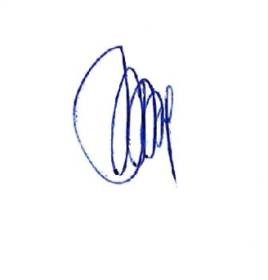 Начальник Отдела МВД России по району Митино г. Москвыполковник полиции«21»  января 2021 г. С.С. Гусев                                               